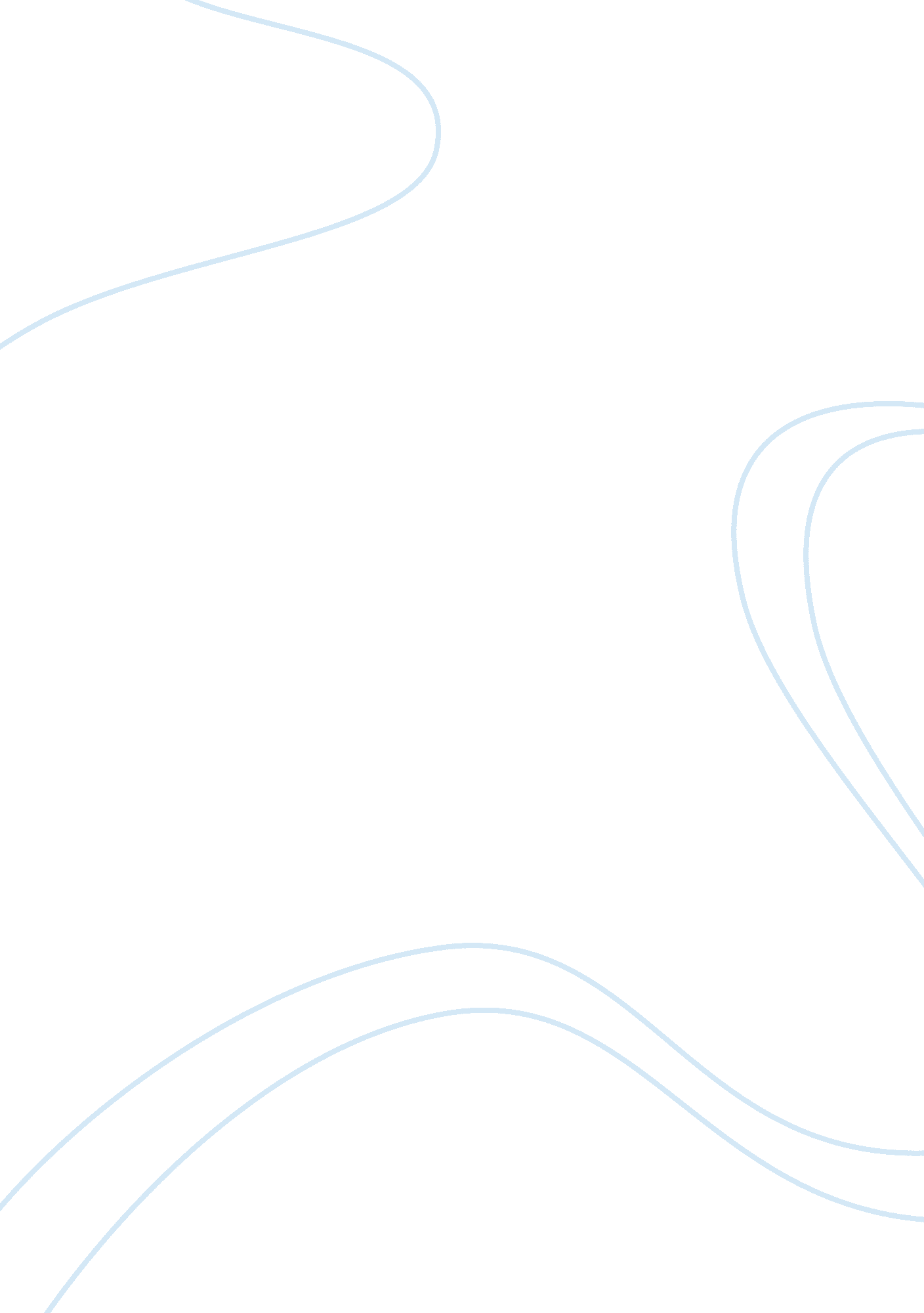 Traffic flow management in the national airspace systemBusiness, Management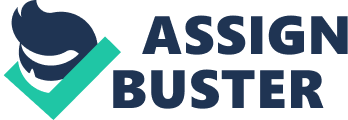 When scheduled flights are canceled air companies can experience loss of income. Consequently, the passengers may lose their confidence in the transport service of the company much more if they fail to comply with the designated departure time provided in the EDCT. In such a case, the airline company has to be assigned again with a new EDCT which may be much later than the other airplanes. This is due to the fact that the issuance of EDCT’s is on the “ first-come, first-serve basis.” Hence, the passengers may become upset and feel frustrated with the transport service of the airline company due to the extension of holding time. Considerably, an airplane company may opt not to fly in accordance with the EDCT for the reason that they only have few passengers aboard and it will expectedly result in an unfair loss of profits. On the other hand, the assigning of EDCT’s significantly helps the air traffic controllers to accurately accept or deny any suggested arrivals or departures by airline companies. This allows them to regulate air traffic more efficiently and orderly (FAA 21). On the contrary, the assignment of such adds burden to the work of the air traffic controllers. The air traffic controllers are expected to be attentive and available at all times. In fact, in times wherein there is a continuous weather disturbance, they are forced to work overtime just to ensure the safe departure and arrival of airplanes. 
Relevantly, the advantages of the assignment of EDCT’s tend to outweigh its aforementioned disadvantages. 